Publicado en Barcelona el 09/12/2016 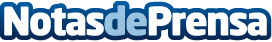 LaOriginal participa en la mesa redonda 'Emprenadoria en Viu' de Barcelona ActivaLa agencia especializada en comunicación y planificación de eventos formó parte de la jornada junto con otras tres empresas del sector y una cincuentena de asistentes
Datos de contacto:e-deon.netComunicación · Diseño · Marketing931929647Nota de prensa publicada en: https://www.notasdeprensa.es/laoriginal-participa-en-la-mesa-redonda Categorias: Comunicación Marketing Cataluña Emprendedores Eventos http://www.notasdeprensa.es